Дидактическая игра по развитию финансовой грамотности «Супермаркет»Представляем авторскую игру «Супермаркет». Игра «Супермаркет» предназначена для развития финансовой грамотности детей. Её можно использовать, начиная со средней группы, по теме классификация товаров  по назначению. В более старшем возрасте, дети могут самостоятельно раскладывать предметы по торговым секциям минимаркета, оценивать товар и подписывать игровые ценники. Затем, используя игровые деньги (купюры и монеты), производить покупку, подбирая необходимое количество монет для оплаты выбранного товара.  Дети с удовольствием играют и воображают себя взрослыми. Цель игры – формирование представлений у детей о купюрах и монетах различного достоинства, а так же знаний о расходах.Эта игра направлена на решение следующих задач:1. Познакомить детей с многообразием потребностей человека.2. Развивать умение классифицировать товары по назначению.3. Учить детей находить выход из экономической ситуации.4. Формировать основы экономической культуры личности ребенка.5. Развивать память, мышление, воображение, восприятие.6. Воспитывать культуру поведения в общественном месте, Методическая ценность этой игры в том, что она является универсальным развивающим пособием для организации самостоятельной, индивидуальной и совместной деятельности педагога и детей. Она привлекает внимание яркостью и интересным содержанием.Дидактическая игра «Супермаркет» хорошо подходит  для занятий в группах, где одновременно будут заняты несколько детей. Первый этап игры это распределение товаров по соответствующим  отделам супермаркета.Второй этап – оценивание товаров и размещение ценников.Третий этап – сюжетно ролевая игра «Супермаркет»В процессе игры дети выбирают товары и используют игровые деньги для их оплаты. 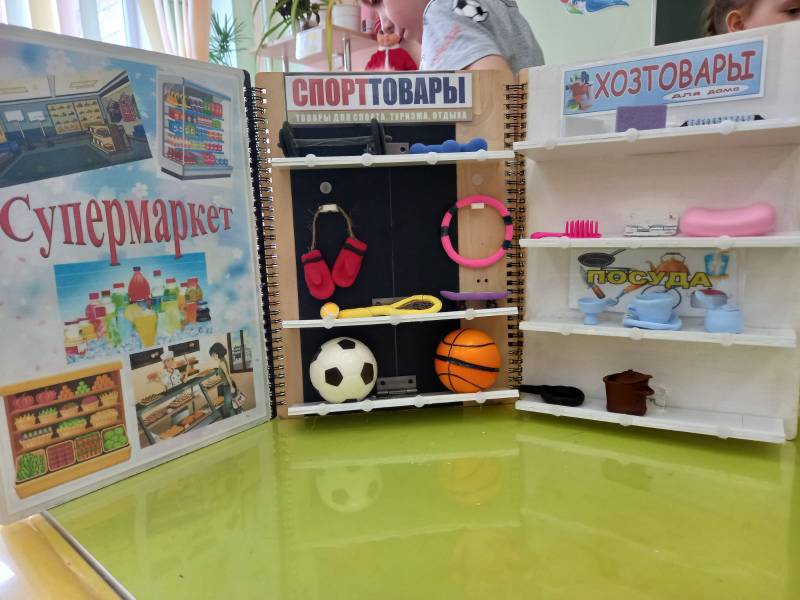 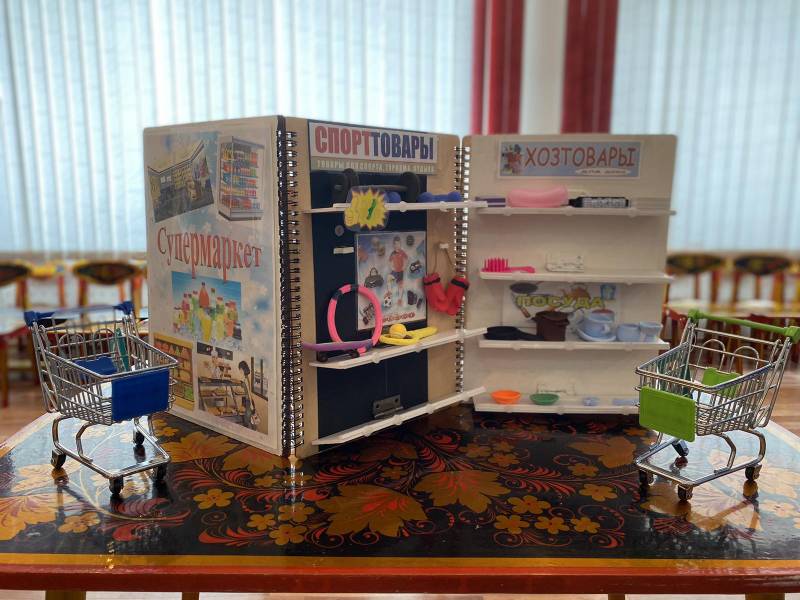 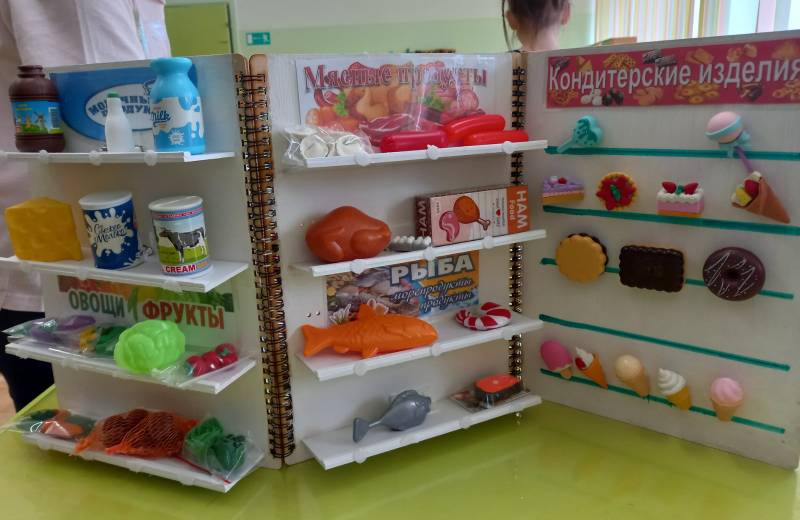 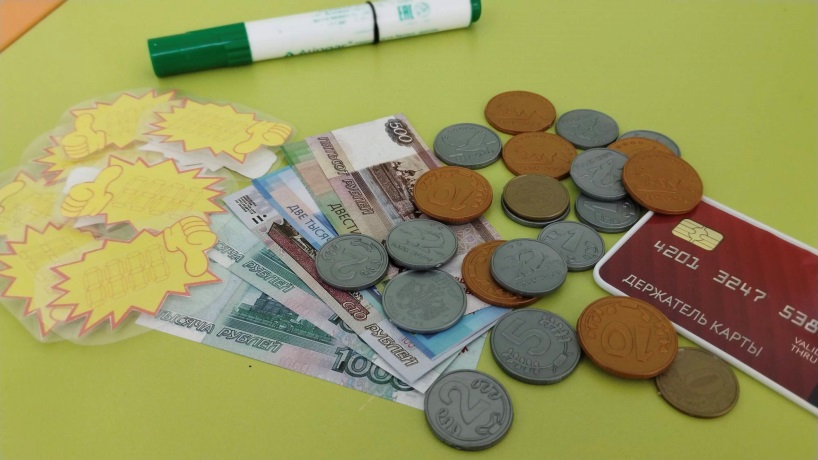 